Муниципальное автономное общеобразовательное учреждениеСредняя общеобразовательная школа №20Контрольно-измерительные материалы по предметупо учебному предмету «Иностранный язык (немецкий)» 11 классКонтрольная работа за 1 четвертьI.Schreibt die fehlenden Buchstaben hinein und übersetzt ins Russische.Der Grun_kurs, der L_ _ stun_skurs, die Be_ertun_, die Kl_ _sur, die Zul_ _ _ un_, das Wa_lfa_ _, be_erten, im Dur_ _ schni_ _, das E_nko_ _en, der Lo_n, das Ge_al_, die A_flade_arte fürs H_nd_, der S_ _ulabg_ _ger, einen J_b erl_d_gen, das G_ld ausg_b_n.Was passt nicht in die logische Reihe?die Oberstufe, der Grundkurs, der Leistungskurs, das Wahlfach, die Klausur, durchschnittlich, die BewertungStaub wischen, Geschirr spülen, das Zimmer aufräumen, putzen, waschen, den Fußboden fegen, Hausaufgaben machen, Staub saugen.das Einkommen, Geld verdienen, bewerten, das Geld ausgeben, das Taschengeld, der Lohn/ das Gehaltder Kunde, der Verkäufer, das Kaufhaus, anprobieren, passen, nähen, Einkäufe machen.Setzt bitte die unten angegebenen Wörter ein.In der deutschen Oberstufe wählen die Schüler selbst …. und ….. . Es gibt hier keine traditionellen Noten. …der Schüler werden mit Punkten …. Für … zum Abitur soll jeder Schüler eine bestimmte Anzahl von Punkten haben. In einigen Fächern schreiben die Schüler….Nach der 13. Klasse machen die Schüler in Deutschland …. So heißt die Abschlussprüfung im Gymnasium.Klausuren, die Grundkurse, das Abitur, bewertet, die Leistungskurse, die Zulassung, die LeistungenWie kann man anders sagen?mit dem Staubsauger arbeiten-eine Arbeit leisten-das Mobiltelefon-etwas zum Taschengeld verdienen-das Geld loswerden-die schriftliche Arbeit-das Taschengeld aufbessern-Bildet Sätze mit der Konjunktion damit oder mit der Infinitivgruppe um…zu.1. Der Lehrer wiederholt den Satz. Die Schüler können ihn aufschreiben.2. Der Mann macht jeden Morgen Gymnastik. ER will sich gut fühlen.3. Ich nehme meine Schwester ins Kino mit.Sie kann diesen Film ansehen.4. Das Mädchen bringt Wasser. Es will die Blumen gießen.5. Wir gehen am Sonntag ins Theater. Wir hören eine neue Oper an.6. Der Schriftsteller arbeitet an einen Buch. Die Leser können es lesen.7. Die Eltern machen alles. Ihr Kind ist gesund.VII.Ŭbersetzt ins Deutsche!Тратить карманные деньги-Увеличивать карманные деньги-В среднем-Выполнять какую-то подработку-Ходить за покупками-Что желаете?Профильный курсДоход родителейКонтрольная работа за 2 четверть«Theater –und Filmkunst. Wie bereichern sie unser Leben?» Театральное искусство и искусство кино. Как они обогащают нашу жизнь.I. Bildet zusammengesetzte Sätze mit den Konjunktionen.1) Ich hätte das Museum besucht. (aber)  Ich habe keine Zeit. 2) Du hast falsch gehandeln. (deshalb) Ich bin unzufrieden mit dir. 3) Ich gehe nicht mit. (denn) Ich habe noch zu tun. 4) Ich war krank. (deshalb) Ich bin nicht gekommen. 5) Ich möchte Bier trinken. (doch) Ich habe keine Zeit. 6) Er ist musikalisch. (jedoch) Er kann nicht singen. 8) Ich arbeite. (danach) Ich gehe nach Hause.II. Setzt die zweigliedrige Konjunktionen.1) … ist er freundlich, … hat er schlechte Laune. 2) Er lernt … Deutsch, … Englisch. 3) Er ist … in Paris gewesen, … ih London. 
4) Er ging … zur Arbeit, … hilft er seiner Frau im Haus. 5) Du mußt … ja … nicht dazu sagen. 6) Wir haben euch gestern gesehen, … dich … deinen Freund. 7) Dafür habe ich … Zeit … Geld. 8) Ich habe mich …auf dem Lande erholt, …am Schwarzen Meer. 9) … ich … mein Freund studieren an der Universität. 10) Wir gehen heute abend … ins Kino … ins Theater.III. Übersetzt ins Russischе.Der Schauspieler, der Dramatheater, die Premiere, der Opernsänger, die Bühne, der Dirigent, der Regisseur, das Puppentheater, der Spielfilm, das Trauerspiel, der Zuschauer, der Gang, der Rang,der Zuschauerraum, einen Film drehen, das Teatherstuck. IV.. Was past zusammen?1) eine Rolle                                                                       a) besuchen 2 eine Theaterkarte                                                             b) sehen 3) auf dem Spielplan                                                           c) bekommen 4) eine Oper                                                                         d) haben 5) ein Theaterstück                                                             e) stehen, 6) ein Ballett                                                                        f) kaufen 7) einen Talent                                                                    g) spielen,Контрольная работа за 3 четверть1. Переведите предложения на русский язык.1) Er studiert das internationale System der Grössen (международная система размеров), indem er das neue Lehrbuch benutzt. 2) Er studiert nach dem Lehrbuch, in dem das neue internationale System der Grössen angewendet wird. 3) Indem man die Temperatur des Körpers erhöht, vergrössert man die Geschwindigkeit ( скорость)seiner Moleküle. 4) Das Hauptaggregat(oсновной aгрегат) des Atomkraftwerkes bildet der Reaktor, in dem die Kernenergie des Urans in Wärmeenegrie umgewandelt ist. 5) Der Laborant bereitete die Geräte(приборы) vor, indem er sie einige Male prüfte. 6) Man erleichtert die Arbeit, indem man neue Methoden der Arbeit einführt. 7) Indem man die Temperatur erhöht, ändert man bedeutend die Eigenschaften mancher Stoffe.8) Indem der Gelehrte die Erscheinungen der Natur beobachtete, entdeckte er eine neue Gesetzmässigkeit( закономерность).9.Er hat ihr geholfen, indem er ihren Koffer ins Hotelzimmer gebracht hat.2. Поставьте прилагательные в сравнительной степени.2.1.Je ( alt) man wird, desto( erfahren) wird man.2.Je (alt ) man wird, desto (hoch) Einkommen hat man.3.Je ( alt ) man wird ,desto (viel) Geld hat man auf dem Konto.4.Je( alt ) man wird , desto ( viel ) Menschen werden krank.5. Je( groß) die Erfahrung ist, ein desto (gut) Gehalt kann man erwarten.6. Je ( viel) er sich aufregte, desto (laut) sprach er.7. Je (nah) ich sie kennenlerne, desto (gut) gefällt sie mir.3. Вставьте союз wie или als.а) Sie ist so schön, … ihre Mutter es im gleichen Alter war.б) Es war so schönes Wetter, … es im Radio angesagt worden war.в) Das Haus sieht genauso aus, … ich es mir vorgestellt habe.г) Sie ist schöner, … ihre Mutter es im gleichen Alter war.д) Es war schöneres Wetter, … es im Radio angesagt worden war. .Ж) Wir werden ebenso gut arbeiten …. wir studiert haben.З) Unsere Sommerreise war noch interessanter, …. wir es angenommen hatten.4.Найдите эквивалент:1. die Anforderung 2.zu etwas anregen 3.der Wasserstoff 4.das Nahrungsmittel 5. Fliehen 6.die Kräfte einsetzen 7. die Versorgung 8.die medizinische Betreuung 9.die Zuferlässigkeit 10.die Ehrlichkeitобеспечениетребованиепобуждать к чему-либосредство питанияводороднадежностьбежатьПрилагать усилияОбеспечение больницчестностьКонтрольная работа  за 4 четверть1.Найти эквиваленты словам на русском языке:             1.отходы                                                                 a.der Rohrstoff2.вредное вещество                                               b.die Abfalle3.наводнение                                                          c.die Menschenrechte4.извержение вулкана                                           d.die Wustenbildung5.отсутствие дождей                                              e.der Schadenstoff6.опустынивание                                                    f.die Dűrre7.права человека                                                    g. die űberschwemmung8.засуха                                                                   h.der Regenmangel9.сырье                                                                    i.der Ausbruch des Vulkans10.изобретать                                                         j. erarbeiten11.закономерность                                                k. der wissenschaftlich-techniche Fortschritt12.исследовать                                                       l. der Waldbrand13.разрабатывать                                                   m. das Ozonloch14.землетрясение                                                   n. erforschen15.лесной пожар                                                    o. erfinden16..явление природы                                             p. der Erdbeben17.озоновая дыра                                                   r. der Sauerregen18. кислотный дождь                                             s. die Naturererscheinung19. научно-технический прогресс                       t. die Gesetzmässigkeit2.Переведите предложения на русский язык. Подчеркните союз, главные члены предложения, определите тип придаточного предложения.1) Obgleich er sich gut vorbereitet hatte, konnte er nicht alle Fragen beantworten. 2) Obwohl alle Prüfungen schon zu Ende sind, fährt mein Freund noch nicht nach Hause. 3) Der Sportler hat das Spiel verloren, obwohl er in guter Form war. 4) Obgleich die Bedingungen nicht besonders günstig waren, schloss die Firma doch den Vertrag ab. 5) Die grosse Drehtür war noch geschlossen, obwohl es schon ziemlich spät war. 6) Ich konnte meinen Freund sofort sehen, obwohl es im Vestibül schon viele Menschen gab. 7) Wir kennen uns in diesem Gebäude gut aus, obgleich es hier so viele lange und hohe Gänge gibt. 8. Die Aufgabe ist schwer, so dass ich viel Zeit brauchen werde. 9. Er arbeitete Tag und Nacht, so dass er krank wurde. 10. Er kam sehr spät, so daß ich ihn nicht mehr sprechen konnte.3. Образуйте из двух предложений одно придаточное предложение следствия по образцу. Переведите составленные предложения:Muster: Es ist zu spät. Wir können nicht spazierengehen. – Es ist zu spät, so dass wir nicht spazierengehen könnten.1) Heute ist es zu spät. Wir können nicht Schi laufen. 2) Der Kranke ist noch zu schwach. Er darf nicht das Haus verlassen. 3) Der Wind war zu stark. Man hat den Berg nicht besteigen können. 4) Das Kind ist zu klein. Es kann ohne Begleitung die Strasse nicht überqueren.5.Man muss die jungen Menschen auf das Leben vorbereiten. Sie werden zu den Kämpfern für den Fortschritt (so...dass).6. Die Schüler arbeiten selbständig. Der Lehrer hat die Möglichkeit, sich einzelnen Schülern zu widmen (so... dass). 7. Der Lehrer lenkt den Erkenntnisprozess der Schüler. Er verläuft razionell (so... dass). ИТОГОВАЯ КОНТРОЛЬНАЯ РАБОТА  за курс 11 класса             1. Hörverstehen.Расположите диалог в правильной последовательности:F:  Also mein Vater ist eifersüchtig, sonst so…I:  Und gibt es da gar keine Schwierigkeiten?F:  Ich versteh mich sehr gut mit meinen Eltern.I:  Eifersüchtig? Worauf, auf dein Hobby oder auf die Jungs?I:  Wie äussert sich denn das, wenn der eifersüchtig ist?F:  Auf die Jungs.       2. Grammatik.                                                                                                                                                          1. Поставьте глагол в нужную временную форму в страдательном залоге                                                                                                                    1. Hier .................... oft Konzerte ...................... (durchführen) – Präsens Passiv                                                                 2. Die Delegation .........................herzlich .............................(begrüßen) – Präteritum Passiv                                                 3. Die Freunde ..................................................................... .(trennen) – Perfekt  Passiv                                                                               4. Die Gäste  ...........................vom Bahnhof ..............................(abholen) – Präteritum Passiv                     5. Man .............. mich zur Geburtstagsfeier ................ .(einladen) – Präsens Passiv                                                                   2.Образуйте от глаголов в скобках Partizip I                                                                                                                                                                                     Ich lese (liegen).                                                                                                                                                            Sie sitzt (lesen).                                                                                                                                                     (Singen) Kinder gingen durch die Strasse.                                                                                                                        Der im Lesesaal (arbeiten) Junge ist mein Freund.                                                                                                                              In unsere Stadt kommen oft deutsch (sprechen) Touristen.                                                                                                                                       3. Выберите нужный глагол haben oder sein                                                                                                                                                 1. Wir   …   in der Versammlung wichtige Fragen zu besprechen.                                                                                 2. Ich   …   heute viel zu tun.                                                                                                                                          3. Ich   …   meine Erziehung meinen Eltern zu verdanken.                                                                                            4. Neue Inseln und Flüsse   …   auch jetzt zu entdecken.                                                                                                            5. Dieses Unglück   …   schon leider nicht zu verhindern.                                                                                                                                                               4. Выберите правильный вариант.                                                                                                                                   1. Wir besprechen heute eine Frage, ob ...                                                                                                                               a) wir am Sonntag einen Ausflug machen werden.                                                                                                                           b) wir werden am Sonntag einen Ausflug machen.                                                                                                                           c) werden wir am Sonntag einen Ausflug machen.                                                                                                               2. Ich weiss nicht, …                                                                                                                                                             a) wo sich hier die Klinik befindet                                                                                                                                              b) wo die Klinik hier sich befindet                                                                                                                                                    c) wo befindet sich die Klinik hier                                                                                                                                                         3. Die Mutter erzählt dem Kind ein Märchen, damit …                                                                                                                                   a) es schläft schneller ein                                                                                                                                                            b) es schneller einschläft                                                                                                                                                               c) schläft es schneller ein                                                                                                                                                                       4. Der Lehrer stellte Fragen, nachdem …                                                                                                                                                                a) er das neue Material erklärt hatte                                                                                                                                                                          b) er hatte das neue Material erklärt                                                                                                                                                                                    c) hatte er das neue Material erklärt                                                                                                                                         5. Karl sagt, dass …                                                                                                                                                        a) er dieses Buch schon gelesen hat                                                                                                                                      b) er hat dieses Buch schon gelesen                                                                                                                                             c) hat er dieses Buch schon gelesen                                                                                                                                                      6. Das ist meine beste Freundin, die …                                                                                                                                                  a) jetzt einen neuen Freund hat                                                                                                                                                   b) jetzt hat einen neuen Freund                                                                                                                                                                c) einen neuen Freund jetzt hat  7. Wir haben erfahren,  daß …                                                                                                                                           a)wir morgen einen Besuch bekommenb)wir bekommen morgen einen Besuch c)morgen wir einen Besuch bekommen8. Ich weiß nicht, ob.. a)die Novelle interessant ist b)die Novelle ist interessant c)interessant die Novelle ist9.Der Reporter wollte wissen, ob… a)ich viele Freunde habe b)viele Freunde habe ich c)habe ich viele Freunde10.Der Reporter fragte, wie … a)alt ich bin b)ich alt bin c)bin ich alt3. Lesen und Lexik.                                                                                                                                   Прочитай текст. Заполни пропуски подходящими по смыслу словами из рамки. В рамке есть лишние слова.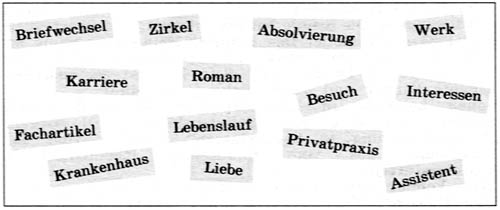       Arthur Schnitzler wird am 15. Mai 1862 als zweiter Sohn des Arztes Professor Johann Schnitzler in Wien geboren. Die ärztliche ___________________________________ (1) ist ihm (wie auch seinem Bruder) vorgezeichnet. Nach dem ___________________________________ (2) des Akademischen Gymnasiums (1871 bis 1879) studiert Arthur Schnitzler Medizin an der Universität Wien. Bis 1888 arbeitet er als Arzt am Allgemeinen Krankenhaus, anschließend bis 1893 als __________________________________ (3) seines Vaters an der Allgemeinen Wiener Poliklinik. Von 1887 bis 1894 wird er zu dem Redakteur der „Internationalen klinischen Rundschau“ und verfasst eine Anzahl medizinischer ___________________________________ (4). Nach dem Tod seines Vaters im Jahre 1893 eröffnet Schnitzler eine __________________________ (5). Nun kann er seinen schriftstellerischen ___________________________ (6) mehr Zeit widmen. Er hat früh begonnen sich mit der Literatur zu beschäftigen. 1890 nimmt er an dem literarischen ___________________________ (7) im Café Griensteidl teil, aus dem sich die Freundschaften der verschiedensten Arten entwickelten. Mit dem Stück „Das Märchen“ gelingt es ihm im Jahr 1893 zum ersten Mal ein _____________________ (8) auf die Bühne seiner Heimatstadt Wien zu bringen. Bei dieser Gelegenheit lernt er die Schauspielerin Adele Sandrock kennen. Ihr ___________________________ (9) ist ein spannendes Drehbuch der kurzen, stürmischen __________________________ (10).                                    2.                                                       3.                                        4.5.                                        6.                                                       7.                                         8.9.                                        10.Текст для аудированияF:  Ich versteh mich sehr gut mit meinen Eltern.I:  Und gibt es da gar keine Schwierigkeiten?I:  Wie äussert sich denn das, wenn der eifersüchtig ist?F:  Also mein Vater ist eifersüchtig, sonst so…I:  Eifersüchtig? Worauf, auf dein Hobby oder auf die Jungs?F:  Auf die Jungs.Ключи к итоговой контрольной работе за курс 11 класса2. Grammatik1.werden ….......durchführt               2.. wurde.........begrüßt3.sind.......... .getrennt worden4 .wurden…..abgeholt                     5. Wird..............eingeladet                                                                   2. liegend                                                                                                                                                                     lesend singende                                                                                                                                                   arbeitende                                                                                                                               sprechende                                                                                                                                       3..1habe 2..habe  3.bin  4.sind  5.war4. 1a    2a   3b   4a    5a   6a   7a   8a   9a    10b 3. Lesen und Lexik1.Karriere  2.Absolwierung 3.Asssistent  4.Fachartikel  5. Privatpraxis  6.Interessen7.Zirkel  8.werk   9.Briefwechel  10.Liebe    Критерии оценивания всех контрольных работ:Каждый правильный ответ-1балл.Сумма всех заданий – максимальное количество баллов -100%90- 100 –«5»75-89 – «4»50-74 – «3»49 и ниже –«2»Ключи  к контрольной работе  за 1 четвертьI.Schreibt die fehlenden Buchstaben hinein und übersetzt ins Russische.Der Grundkurs, der Leistungskurs, die Bewertung, die Klausur, die Zulassung, das Wahlfach, bewerten, im Durchschnitt, das Einkommen, der Lohn, das Gehalt, die Aufladekarte fürs Händy, der Schulabgänger, einen Job erledigen, das Geld ausgeben.Was passt nicht in die logische Reihe?die Oberstufe, der Grundkurs, der Leistungskurs, das Wahlfach, die Klausur, durchschnittlich, die BewertungStaub wischen, Geschirr spülen, das Zimmer aufräumen, putzen, waschen, den Fußboden fegen, Hausaufgaben machen, Staub saugen.das Einkommen, Geld verdienen, bewerten, das Geld ausgeben, das Taschengeld, der Lohn/ das Gehaltder Kunde, der Verkäufer, das Kaufhaus, anprobieren, passen, nähen, Einkäufe machen.Setzt bitte die unten angegebenen Wörter ein.In der deutschen Oberstufe wählen die Schüler selbst die Grundkurse und die Leistungskurse . Es gibt hier keine traditionellen Noten. Die Leistungen der Schüler werden mit Punkten bewertet. Für die Zulassung zum Abitur soll jeder Schüler eine bestimmte Anzahl von Punkten haben. In einigen Fächern schreiben die Schüler Klausuren .Nach der 13. Klasse machen die Schüler in Deutschland das Abitur . So heißt die Abschlussprüfung im Gymnasium.Klausuren, die Grundkurse, das Abitur, bewertet, die Leistungskurse, die Zulassung, die LeistungenWie kann man anders sagen?mit dem Staubsauger arbeiten-staubsaugeneine Arbeit leisten- einen Job erledigendas Mobiltelefon-das Handyetwas zum Taschengeld verdienen- das Taschengeld aufbessern-das Geld loswerden- das Geld ausgebendie schriftliche Arbeit- die KlausurBildet Sätze mit der Konjunktion damit oder mit der Infinitivgruppe um…zu .1. Der Lehrer wiederholt den Satz. Die Schüler können ihn aufschreiben. damit2. Der Mann macht jeden Morgen Gymnastik. ER will sich gut fühlen. um…zu3. Ich nehme meine Schwester ins Kino mit.Sie kann diesen Film ansehen. damit4. Das Mädchen bringt Wasser. Es will die Blumen gießen. um…zu5. Wir gehen am Sonntag ins Theater. Wir hören eine neue Oper an. um…zu6. Der Schriftsteller arbeitet an einen Buch. Die Leser können es lesen. damit7. Die Eltern machen alles. Ihr Kind ist gesund. damitVII.Ŭbersetzt ins Deutsche!Тратить карманные деньги- das Geld ausgebenУвеличивать карманные деньги- das Taschengeld aufbessernВ среднем- durchschnittlichВыполнять какую-то подработку- einen Job erledigenХодить за покупками- Einkäufe machenЧто желаете?-Sie wünschen Профильный курс  der Leistungskurs                                    Доход родителей das EinkommenКлючи  к контрольной работе  за 2 четвертьI. Bildet zusammengesetzte Sätze mit den Konjunktionen.1) Ich hätte das Museum besucht, aber  Ich habe keine Zeit. 2) Du hast falsch gehandeln, deshalb bin Ich  unzufrieden mit dir. 3) Ich gehe nicht mit, denn Ich habe noch zu tun. 4) Ich war krank, deshalb bin Ich  nicht gekommen. 5) Ich möchte Bier trinken, doch Ich habe keine Zeit. 6) Er ist musikalisch, jedoch Er kann nicht singen. 8) Ich arbeite, danach Ich gehe nach Hause.II. Setzt die zweigliedrige Konjunktionen.1)Bald ist er freundlich, bald  hat er schlechte Laune. 2) Er lernt nicht nur Deutsch, sondern auch Englisch. 3) Er ist sowohl in Paris gewesen, als auch  in London. 
4) Er ging einerseits zur Arbeit, andererseits  hilft er seiner Frau im Haus. 5) Du mußt weder  ja noch  nicht dazu sagen. 6) Wir haben euch gestern gesehen, … dich … deinen Freund. 7) Dafür habe ich weder Zeit noch Geld. 8) Ich habe mich wie auf dem Lande erholt ,als auch am Schwarzen Meer. 9) Und ich und  mein Freund studieren an der Universität. 10) Wir gehen heute abend weder ins Kino noch  ins Theater.III.Übersetzt ins Russischе.Der Schauspieler, der Dramatheater, die Premiere, der Opernsänger, die Bühne, der Dirigent, der Regisseur, das Puppentheater, der Spielfilm, das Trauerspiel, der Zuschauer, der Gang, der Rang,der Zuschauerraum, einen Film drehen, das Teatherstuck. IV. Was past zusammen?1) eine Rolle     spielen                                                                  2 eine Theaterkarte     kaufen                                                         3) auf dem Spielplan      stehen                                                      4) eine Oper      besuchen                                                                    5) ein Theaterstück sehen                                                             6) einen Talent haben                                                                  Ключи  к контрольной работе  за 3 четверть1.Найти эквиваленты словам на русском языке:             1.отходы                                     b die Abfalle                                             2.вредное вещество                  e.der Schadenstoff                                             .3.наводнение                             g. die űberschwemmung                                            4.извержение вулкана               i.der Ausbruch des Vulkans                                           5.отсутствие дождей                 h.der Regenmangel                                             6.опустынивание                     d.die Wustenbildung                                            7.права человека                      c.die Menschenrechte                                                  8.засуха                                    f.die Dűrre                                                              9.                                                a.der Rohrstoff                                                            10.изобретать                           o. erfinden                                                    11.закономерность                 t. die Gesetzmässigkeit                                              12.исследовать                        n. erforschen                                                       13.разрабатывать                  j. erarbeiten                                                    14.землетрясение                      p. der Erdbeben                                                       15.лесной пожар                   l. der Waldbrand                                                              16..явление природы            s. die Naturererscheinung                                                    17.озоновая дыра                 m. das Ozonloch                                               18. кислотный дождь           r. der Sauerregen                                          19. научно-технический прогресс       k. der wissenschaftlich-techniche Fortschritt2.Переведите предложения на русский язык. Подчеркните союз, главные члены предложения, определите тип придаточного предложения.1) Obgleich er sich gut vorbereitet hatte, konnte er nicht alle Fragen beantworten. 2) Obwohl alle Prüfungen schon zu Ende sind, fährt mein Freund noch nicht nach Hause. 3) Der Sportler hat das Spiel verloren, obwohl er in guter Form war. 4) Obgleich die Bedingungen nicht besonders günstig waren, schloss die Firma doch den Vertrag ab. 5) Die grosse Drehtür war noch geschlossen, obwohl es schon ziemlich spät war. 6) Ich konnte meinen Freund sofort sehen, obwohl es im Vestibül schon viele Menschen gab. 7) Wir kennen uns in diesem Gebäude gut aus, obgleich es hier so viele lange und hohe Gänge gibt. 8. Die Aufgabe ist schwer, so dass ich viel Zeit brauchen werde. 9. Er arbeitete Tag und Nacht, so dass er krank wurde. 10. Er kam sehr spät, so daß ich ihn nicht mehr sprechen konnte.3. Образуйте из двух предложений одно придаточное предложение следствия по образцу. Переведите составленные предложения:Muster: Es ist zu spät. Wir können nicht spazierengehen. – Es ist zu spät, so dass wir nicht spazierengehen könnten.1) Heute ist es zu spät, so dass Wir nicht Schi laufen können. 2) Der Kranke ist noch zu schwach, so dass Er das Haus nicht verlassen darf. 3) Der Wind war zu stark so dass. Man hat den Berg nicht besteigen können. 4) Das Kind ist zu klein, so dass Es ohne Begleitung die Strasse nicht überqueren kann.5.Man muss die jungen Menschen auf das Leben vorbereiten, so dass Sie zu den Kämpfern für den Fortschritt werden .6. Die Schüler arbeiten selbständig, so dass Der Lehrer die Möglichkeit hat, sich einzelnen Schülern zu widmen . 7. Der Lehrer lenkt den Erkenntnisprozess der Schüler, so dass Er razionell verläuft (so... dass). Ключи  к контрольной работе  за 4 четверть1. Переведите предложения на русский язык.1) Он изучает международная система размеров, indem er das neue Lehrbuch benutzt. 2) Er studiert nach dem Lehrbuch, in dem das neue internationale System der Grössen angewendet wird. 3) Indem man die Temperatur des Körpers erhöht, vergrössert man die Geschwindigkeit ( скорость)seiner Moleküle. 4) Das Hauptaggregat(oсновной aгрегат) des Atomkraftwerkes bildet der Reaktor, in dem die Kernenergie des Urans in Wärmeenegrie umgewandelt ist. 5) Der Laborant bereitete die Geräte(приборы) vor, indem er sie einige Male prüfte. 6) Man erleichtert die Arbeit, indem man neue Methoden der Arbeit einführt. 7) Indem man die Temperatur erhöht, ändert man bedeutend die Eigenschaften mancher Stoffe.8) Indem der Gelehrte die Erscheinungen der Natur beobachtete, entdeckte er eine neue Gesetzmässigkeit( закономерность).9.Er hat ihr geholfen, indem er ihren Koffer ins Hotelzimmer gebracht hat.2. Поставьте прилагательные в сравнительной степени.2.1.Je  alter man wird, desto erfahrener  wird man.2.Je alter  man wird, desto hocher Einkommen hat man.3.Je  alter  man wird ,desto (viel) Geld hat man auf dem Konto.4.Je alter man wird , desto ( viel ) Menschen werden krank.5. Je großer die Erfahrung ist, ein desto (gut) Gehalt kann man erwarten.6. Je ( viel) er sich aufregte, desto (laut er) sprach er.7. Je naher ich sie kennenlerne, desto (gut) gefällt sie mir.3. Вставьте союз wie или als.а) Sie ist so schön, wie  ihre Mutter es im gleichen Alter war.б) Es war so schönes Wetter, wie  es im Radio angesagt worden war.в) Das Haus sieht genauso aus, wie ich es mir vorgestellt habe.г) Sie ist schöner, als ihre Mutter es im gleichen Alter war.д) Es war schöneres Wetter, als es im Radio angesagt worden war. .Ж) Wir werden ebenso gut arbeiten wie  wir studiert haben.З) Unsere Sommerreise war noch interessanter, wie wir es angenommen hatten.4.Найдите эквивалент:1. die Anforderung 2.zu etwas anregen 3.der Wasserstoff 4.das Nahrungsmittel 5. Fliehen 6.die Kräfte einsetzen 7. die Versorgung 8.die medizinische Betreuung 9.die Zuferlässigkeit 10.die EhrlichkeitОбеспечение 7требование  1побуждать к чему-либо 2средство питания  4водород  3надежность  9бежать  5Прилагать усилия  6Обеспечение больниц  8Честность  10